Краевое государственное бюджетное образовательное учреждение для обучающихся, воспитанников с ограниченными возможностями здоровья «Новоалтайская общеобразовательная  школа-интернат»Сценарий сказки «Приключения Ивашки».Дети рассказывают содержание сказки русским жестовым языком.Подготовила Янчеленко Л.В.,учитель-дефектологвысшей квалификацмонной категорииг. Новоалтайск, 2017Автор: – Жили-были дед да баба, и был у них мальчик Ивашка.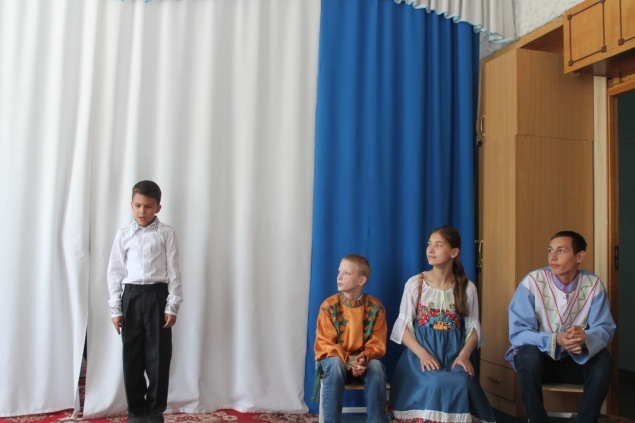 Вот как-то дед и говорит:  – Пойдёмте в лес по грибы. Автор: – Оделись они, взяли по корзинке и пошли в лес за грибами. Собирали дед, баба, да Ивашка грибы, собирали, да и растерялись. Ушёл Ивашка в другую  сторону. Он заблудился.Кричал Ивашка, аукал, звал деда и бабу, заплакал  и пошёл, куда глаза глядят. Вдруг видит – идёт ему навстречу кто-то.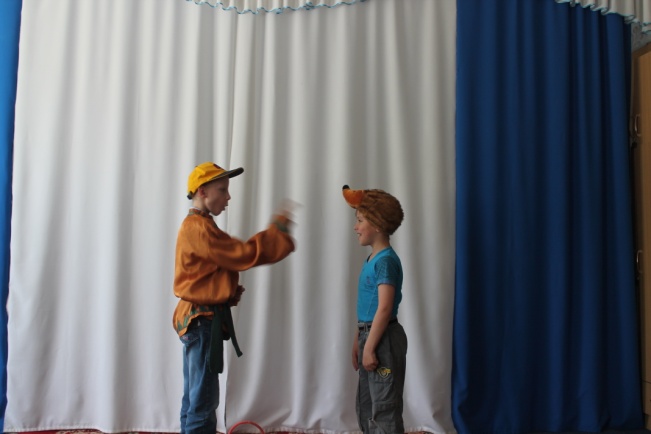  – Ты кто? – Я ёж. А ты кто? Почему ты плачешь? – Я Ивашка. Я заблудился. Ты видел моих деда да бабу? – Нет, не видел. – Я не знаю,  куда мне идти.  – Иди туда.  (Ёж махнул в сторону) – Спасибо!Ивашка побежал туда, куда показал ёж. Вдруг видит – идёт ему навстречу кто-то.– А ты кто?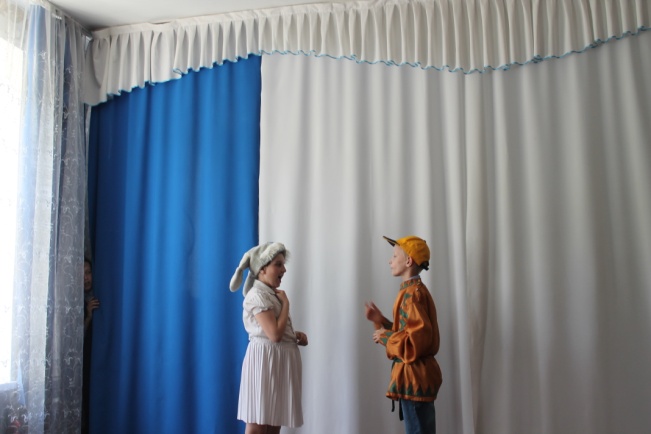 – Я заяц.  А ты кто? – Я Ивашка. – Почему ты плачешь? – Мы собирали грибы. Я заблудился. Ты видел моих деда да бабку? – Нет, не видел. – Куда же мне идти? – Иди туда.  (Заяц махнул в сторону) – Спасибо!Ивашка побежал туда, куда показал заяц. Вдруг видит – идёт ему навстречу кто-то.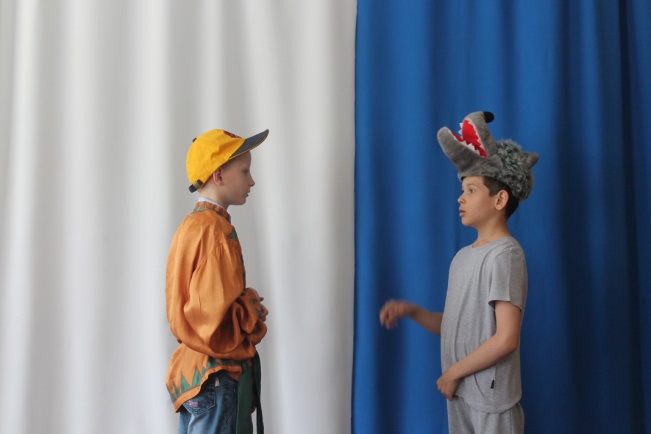 – А ты кто? – Я волк. Кто ты?  – Я Ивашка. – Почему плачешь? – Мы собирали грибы. Я заблудился. Ты видел моих деда да бабку? – Нет, не видел. – Куда же мне идти? Я не знаю. – Иди туда.  (Волк махнул в сторону). – Спасибо!Ивашка побежал туда, куда показал волк. Вдруг видит – идёт ему навстречу кто-то.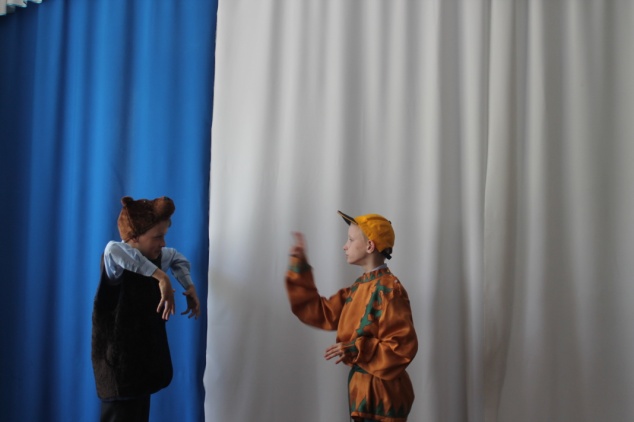  – А ты кто? – Я медведь. А ты кто? – Я Ивашка. – Почему ты плачешь? – Мы собирали грибы. Я заблудился. Ты видел моих деда и бабу? – Нет, не видел. – Куда же мне идти? Я не знаю дорогу домой. – Иди туда.  (Заяц махнул в сторону). – Спасибо!Ивашка побежал туда, куда показал медведь. Вдруг видит – идёт ему навстречу кто-то.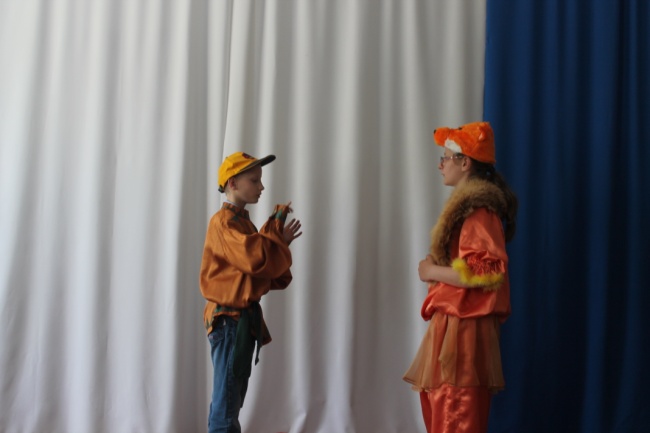  – А ты кто? – Я лиса. А ты кто? –  Я Ивашка. – Почему ты плачешь? – Я заблудился. Ты видела моих деда да бабку? – Нет, не видела. – Я не знаю, куда мне идти.  – Иди туда.  (Лиса махнула в сторону). – Спасибо!Ивашка побежал туда, куда показала лиса. Вдруг видит – стоит избушка на курьих ножках. Ивашка подошёл к избушке, заглянул, а там сидит Баба Яга и песню поёт.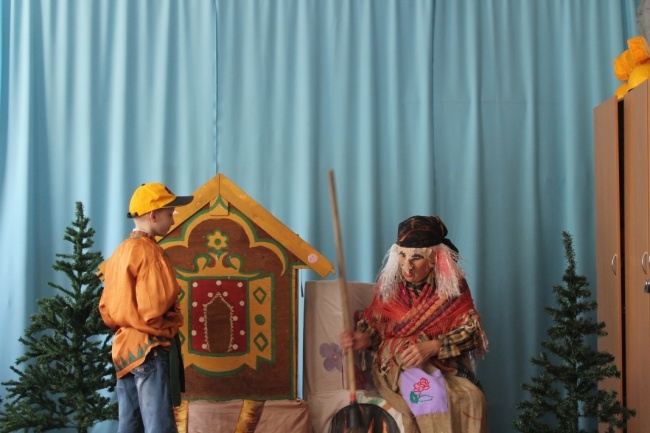 Ну и ветер свищет.. Ну и пурга...
Загрустила что-то Баба-Яга.
Затушила свечку, забралась на печку,
Помело — под ухо, и сопит старуха,
Будто нос у ней не нос, а — насос.
Утром к ней Кащей Бессмертный приходил.
Злато-серебро на лавке разложил:
"Сыгранем в картишки или в шахматишки?"
Но Яга Кащея вытолкала в шею:
"Ты чего пристал, Кащей, как репей?!"

А намедни Змей Горыныч зазывал.
Чуть, трехглавый, телефон не оборвал.
Все шипел на ушко: "Прилетай, подружка!"
Еле отбрыкалась: ступа, мол, сломалась.
Неохота к Змею ей. Хоть убей!

Ей бы к Лешему веселому сгонять —
чай с малиновым вареньем похлебать,
А потом — на санки:
Рощи да полянки, соснячки, дубравы...
Покатай, кудрявый!
Но не скинуть ног с печи. Хоть кричи!
Ну и ветер свищет..Ну и пурга...
Заболела, что ли, Баба-Яга?Ивашка постучался и говорит: – Здравствуй, Баба Яга. – Здравствуй, молодец. А ты кто?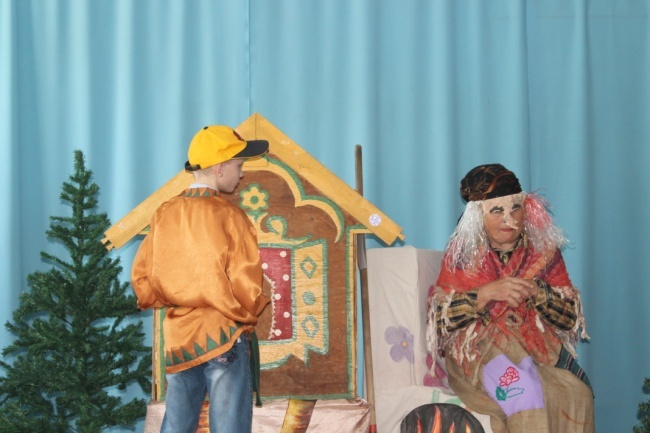  – Я – Ивашка. Баба Яга, ты, наверное, заболела? Ведь ты всё перепутала: сейчас не зима, зима давно прошла. Сейчас лето. Баб Яга говорит:  – Лето?! Ой, ой, всё перепутала. Да, наверное, я заболела. – Давай, я тебя вылечу: вот у меня есть травка полезная, все болезни прогоняет. Где у тебя кружка? Баба Яга подаёт кружку.  – Есть горячая вода?Баба Яга подаёт Ивашке самовар.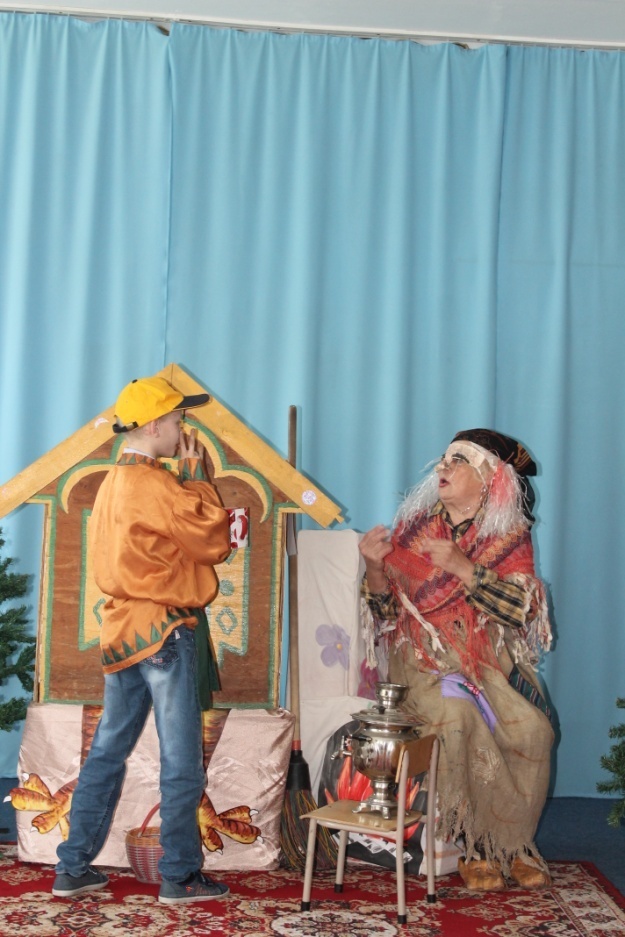  – Сейчас травку запарим, ты выпьешь и поправишься.Ивашка залил травку горячей водой, помешал и подал Бабе Яге.       – На, пей!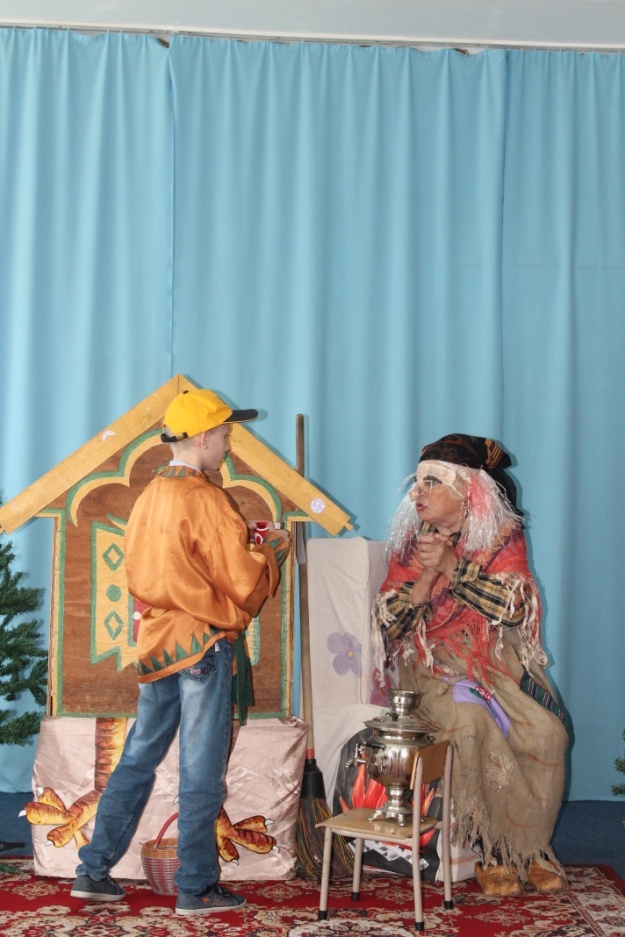 Баба Яга выпила лекарство и говорит:– Ой, ой, спасибо тебе, мальчик! Полегчало мне, выздоровела  я! А ты как сюда попал? – Мы с моими дедом и бабой собирали грибы, я и заблудился. Не знаю, как домой идти. Ёж, заяц, медведь и лиса не смогли мне помочь, не знают они дорогу. – А я знаю. Я тебе помогу. Ты мне помог, и я тебе помогу. Пойдём, я тебя провожу. Ты хороший мальчик, вежливый, внимательный, 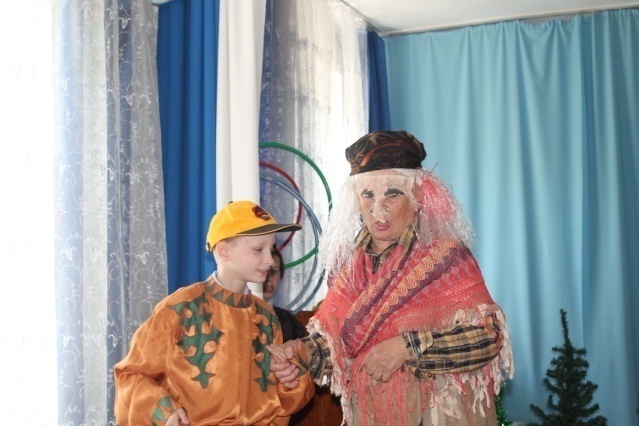  заботливый. Спасибо тебе. И грибы ты знаешь , и травы разные. Ты всем всегда помогаешь?  Вот молодец!  Ну, пока говорили и пришли. Вот и твой дом.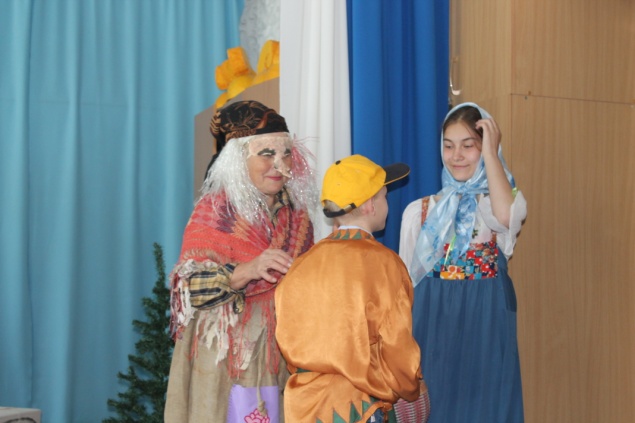 А вот дед и баба. Встречайте своего Ивашку!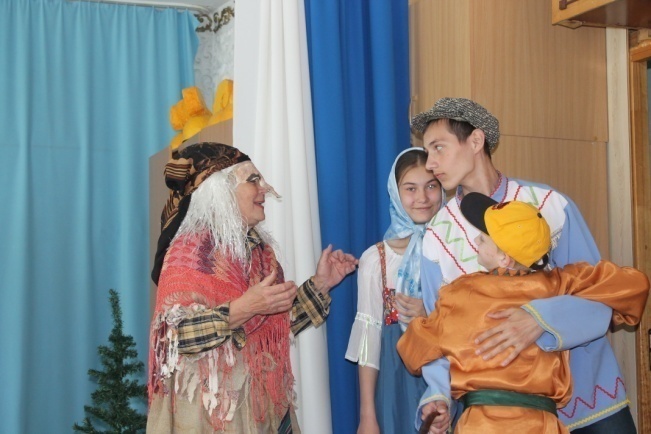  – Спасибо тебе, Баба Яга! До свидания! – До свидания, Ивашка!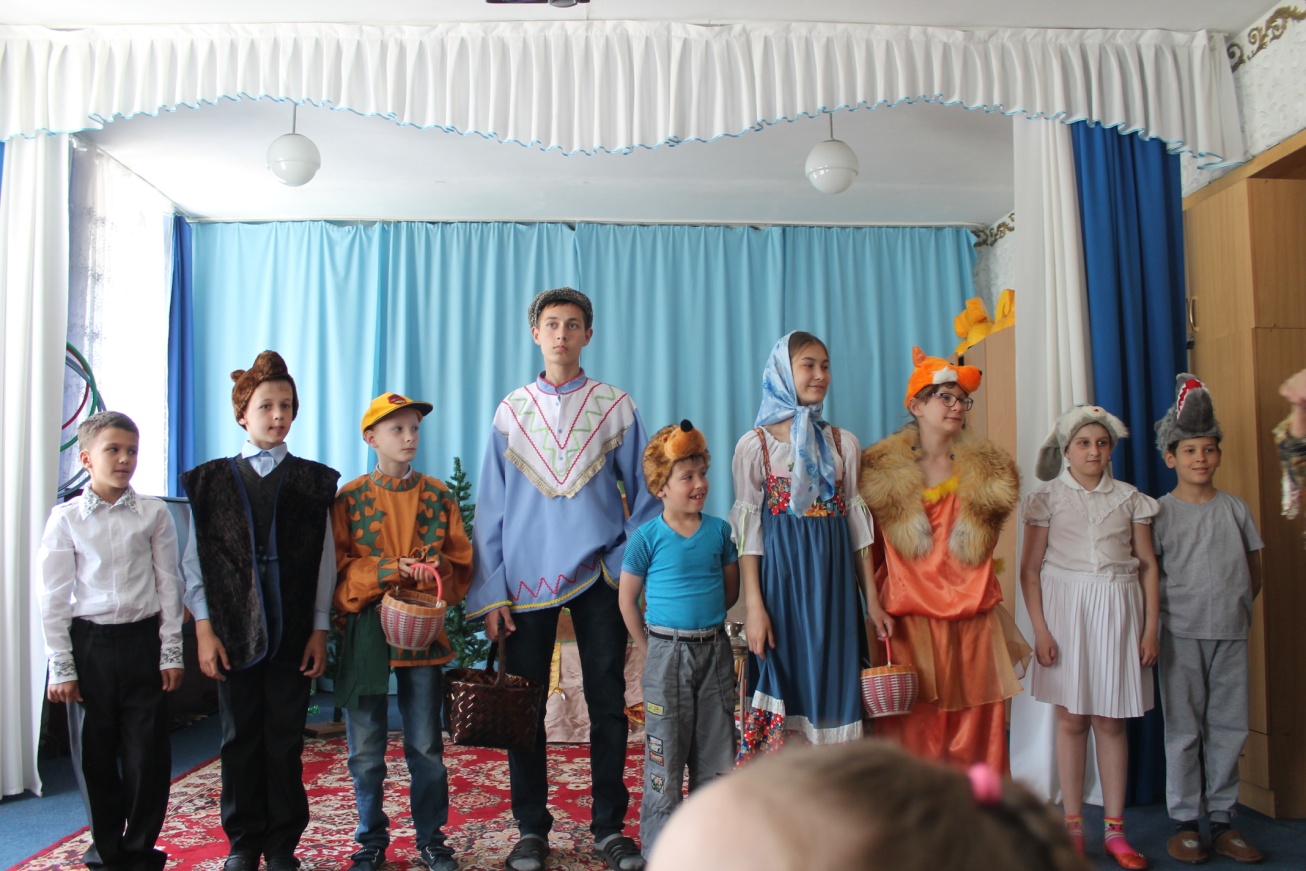 Действующие лица и исполнители:Автор – Воронин КириллИвашка – Сенин МаксимЁж – Коваленко АлёшаЗаяц – Даниленко СоняВолк – Барсуков МаксимДед – Пузанков СашаБаба – Тюмина Снежана Баба Яга – Янчеленко Л.В.  